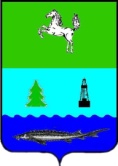 АДМИНИСТРАЦИЯ ЗАВОДСКОГО СЕЛЬСКОГО ПОСЕЛЕНИЯПАРАБЕЛЬСКОГО РАЙОНАТОМСКОЙ ОБЛАСТИПОСТАНОВЛЕНИЕ2022 										 № Об утверждении формы проверочного листа, используемого при осуществлении муниципального контроля в сфере благоустройства на территории муниципального образования «Заводское сельское поселение» В соответствии со статьей 53 Федерального закона от 31.07.2020 № 248-ФЗ «О государственном контроле (надзоре) и муниципальном контроле в Российской Федерации», а также принимая во внимание вступающее в силу с 1 марта 2022 года постановление Правительства Российской Федерации от 27.10.2021 № 1844 «Об утверждении требований к разработке, содержанию, общественному обсуждению проектов форм проверочных листов, утверждению, применению, актуализации форм проверочных листов, а также случаев обязательного применения проверочных листов», администрация муниципального образования «Заводское сельское поселение» ПОСТАНОВЛЯЕТ:1. Утвердить форму проверочного листа, используемого при осуществлении муниципального контроля в сфере благоустройства на территории муниципального образования «Заводское сельское поселение», согласно приложению.2. Настоящее Постановление вступает в силу со дня его официального опубликования.3. Обеспечить размещение настоящего Постановления на официальном сайте администрации муниципального образования «Заводское сельское поселение» в информационно-коммуникационной сети «Интернет» и внесение формы проверочного листа в единый реестр видов федерального государственного контроля (надзора), регионального государственного контроля (надзора), муниципального контроля.Глава  поселения                                                             С.А. ТрифановаПриложениек постановлению администрации муниципального образования «Заводское сельское поселение» от __________ 2022 № ___ФормаQR-код, предусмотренный постановлением Правительства Российской Федерации 
от 16.04.2021 № 604 «Об утверждении Правил формирования и ведения единого реестра контрольных (надзорных) мероприятий и о внесении изменения в постановление Правительства Российской Федерации от 28 апреля 2015 г. 
№ 415».Проверочный лист, используемый при осуществлении муниципального контроля в сфере благоустройства на территории муниципального образования «Заводское сельское поселение» (далее также – проверочный лист)                                                                                                           «____» ___________20 ___ г.                                                                                                                          дата заполнения проверочного листа1. Вид    контроля,    включенный    в    единый    реестр     видов    контроля:________________________________________________________________________________________________________________________________________________________________________________________________________________________________________________________________________2.  Наименование    контрольного    органа и    реквизиты    нормативного правового акта об утверждении формы проверочного листа: __________________________________________________________________________________________________________________________________________________________________________________________________________________________________________________________________________________________________________________________________________3. Вид контрольного мероприятия: ______________________________________________________________________________________________________4. Объект муниципального контроля, в отношении которого проводится контрольное мероприятие: ________________________________________________________________________________________________________________________________________________________________________________________________________________________________________________5. Фамилия, имя и отчество (при наличии) гражданина или индивидуальногопредпринимателя, его идентификационный номер налогоплательщика и (или) основной государственный регистрационный номер индивидуального предпринимателя, адрес регистрации гражданина или индивидуального предпринимателя, наименование юридического лица, его идентификационный номер налогоплательщика и (или) основной государственный регистрационный номер, адрес юридического лица (его филиалов, представительств, обособленных структурных подразделений), являющихся контролируемыми лицами:____________________________________________________________________________________________________________________________________________________________________________________________________________________________________________________________________________________________________________________________________________________________________________________________________________6. Место (места) проведения контрольного мероприятия с заполнениемпроверочного листа: ______________________________________________________________________________________________________________________________________________________________________________________________________________________________________________________7. Реквизиты решения контрольного органа о проведении контрольного мероприятия, подписанного уполномоченным должностным лицом контрольного органа: ____________________________________________________________________________________________________________________________________________________________________________________8. Учётный номер контрольного мероприятия: ____________________________________________________________________________________________9. Список контрольных вопросов, отражающих содержание обязательных требований, ответы на которые свидетельствует о соблюдении или несоблюдении контролируемым лицом обязательных требований:№ п/пСписок контрольных вопросов, отражающих содержание обязательных требований, ответы на которые свидетельствует о соблюдении или несоблюдении контролируемым лицом обязательных требованийРеквизиты нормативных правовых актов с указанием их структурных единиц, которыми установлены обязательные требованияОтветы на контрольные вопросыОтветы на контрольные вопросыОтветы на контрольные вопросыПримечание (подлежит обязательному заполнению в случае заполнения графы «неприменимо»)№ п/пСписок контрольных вопросов, отражающих содержание обязательных требований, ответы на которые свидетельствует о соблюдении или несоблюдении контролируемым лицом обязательных требованийРеквизиты нормативных правовых актов с указанием их структурных единиц, которыми установлены обязательные требованияданетнеприменимоПримечание (подлежит обязательному заполнению в случае заполнения графы «неприменимо»)1. Контрольные вопросы применительно к содержанию прилегающих территорий1. Контрольные вопросы применительно к содержанию прилегающих территорий1. Контрольные вопросы применительно к содержанию прилегающих территорий1. Контрольные вопросы применительно к содержанию прилегающих территорий1. Контрольные вопросы применительно к содержанию прилегающих территорий1. Контрольные вопросы применительно к содержанию прилегающих территорий1. Контрольные вопросы применительно к содержанию прилегающих территорий1.1Очищается ли контролируемым лицом (собственник и (или) иной законный владелец здания, строения, сооружения, земельного участка, нестационарного объекта (за исключением собственника или иного законного владельца помещения в многоквартирном доме, земельный участок под которым не образован или образован по границам такого дома)прилегающая территория от мусора и иных отходов производства и потребления, опавшей листвы, сухой травянистой растительности, сорной растительности, коры деревьев, порубочных остатков деревьев и кустарников?Статья 5 Правил благоустройства территории муниципального образования «Заводское сельское поселение», утвержденных решением Совета Заводского сельского поселенияот 26.04.2017  № 111.2Очищается ли контролируемым лицом (собственник и (или) иной законный владелец здания, строения, сооружения, земельного участка, нестационарного объекта (за исключением собственника или иного законного владельца помещения в многоквартирном доме, земельный участок под которым не образован или образован по границам такого дома)прилегающая территория, за исключением цветников и газонов, от снега и наледи для обеспечения свободного и безопасного прохода граждан?Статья 11 Правил благоустройства территории муниципального образования «Заводское сельское поселение», утвержденных решением Совета Заводского сельского поселенияот 26.04.2017  № 111.3Осуществляются ли контролируемым лицом (собственник и (или) иной законный владелец здания, строения, сооружения, земельного участка, нестационарного объекта (за исключением собственника или иного законного владельца помещения в многоквартирном доме, земельный участок под которым не образован или образован по границам такого дома)на прилегающей территории покос травы и обрезка поросли?Статья 5 Правил благоустройства территории муниципального образования «Заводское сельское поселение», утвержденных решением Совета Заводского сельского поселенияот 26.04.2017  № 112. Контрольные вопросы применительно к иным территориям, элементам и объектам благоустройства2. Контрольные вопросы применительно к иным территориям, элементам и объектам благоустройства2. Контрольные вопросы применительно к иным территориям, элементам и объектам благоустройства2. Контрольные вопросы применительно к иным территориям, элементам и объектам благоустройства2. Контрольные вопросы применительно к иным территориям, элементам и объектам благоустройства2. Контрольные вопросы применительно к иным территориям, элементам и объектам благоустройства2. Контрольные вопросы применительно к иным территориям, элементам и объектам благоустройства2.1Обеспечено ли контролируемым лицом (собственником и (или) иным законным владельцем здания, строения, сооружения либо уполномоченным лицом) надлежащее содержание фасада соответствующего здания, строения, сооружения (окраска поверхности фасада, отсутствие на фасаде пятен, надписей и поврежденных мест)?Статья 17 Правил благоустройства территории муниципального образования «Заводское сельское поселение», утвержденных решением Совета Заводского сельского поселенияот 26.04.2017  № 112.2Осуществлены ли контролируемым лицом земляные работы без разрешения на их осуществление? Статья 12 Правил благоустройства территории муниципального образования «Заводское сельское поселение», утвержденных решением Совета Заводского сельского поселенияот 26.04.2017  № 112.3Осуществлены ли контролируемым лицом земляные работы с превышением срока действия разрешения на их осуществление?Статья 12 Правил благоустройства территории муниципального образования «Заводское сельское поселение», утвержденных решением Совета Заводского сельского поселенияот 26.04.2017  № 112.4Созданы ли контролируемым лицом при осуществлении земляных работ препятствия для свободного прохода к зданиям и входам в них, а также для свободных въездов во дворы, обеспечения безопасности пешеходов и безопасного пешеходного движения, включая инвалидов и другие маломобильные группы населения?Статья 12 Правил благоустройства территории муниципального образования «Заводское сельское поселение», утвержденных решением Совета Заводского сельского поселенияот 26.04.2017  № 112.5Направлено ли в администрацию Парабельского района уведомление о проведении земляных работ в результате аварий?Статья 12 Правил благоустройства территории муниципального образования «Заводское сельское поселение», утвержденных решением Совета Заводского сельского поселенияот 26.04.2017  № 112.6Допущено ли контролируемым лицом размещение транспортного средства на газоне или иной озеленённой или рекреационной территории?Статья 5 Правил благоустройства территории муниципального образования «Заводское сельское поселение», утвержденных решением Совета Заводского сельского поселенияот 26.04.2017  № 112.7Допущено ли контролируемым лицом загрязнение территории общего пользования транспортным средствомво время его эксплуатации, обслуживания или ремонта, при перевозке грузов или выезде со строительной площадки (вследствие отсутствия тента или укрытия)?Статья 5 Правил благоустройства территории муниципального образования «Заводское сельское поселение», утвержденных решением Совета Заводского сельского поселенияот 26.04.2017  № 112.8Допущено ли контролируемым лицом загрязнение территории общего пользования транспортным средствомво время его эксплуатации, обслуживания или ремонта, при перевозке грузов или выезде со строительной площадки (вследствие отсутствия тента или укрытия)?Статья 5 Правил благоустройства территории муниципального образования «Заводское сельское поселение», утвержденных решением Совета Заводского сельского поселенияот 26.04.2017  № 112.9Допущено ли контролируемым лицом удаление (снос) деревьев и (или) кустарников без порубочного билета?Статья 21 Правил благоустройства территории муниципального образования «Заводское сельское поселение», утвержденных решением Совета Заводского сельского поселенияот 26.04.2017  № 112.10Осуществлены ли контролируемым лицом удаление (снос) деревьев и (или) кустарников с нарушением срока, установленного порубочным билетом?Статья 21 Правил благоустройства территории муниципального образования «Заводское сельское поселение», утвержденных решением Совета Заводского сельского поселенияот 26.04.2017  № 112.11Осуществлена ли контролируемым лицом очистка от снега, наледи и сосулек кровли здания (сооружения), в отношении которого контролируемое лиц несёт соответствующую обязанность в соответствии с законодательством?Статья 11 Правил благоустройства территории муниципального образования «Заводское сельское поселение», утвержденных решением Совета Заводского сельского поселенияот 26.04.2017  № 112.12Допущены ли контролируемым лицом выпас сельскохозяйственных животных и птиц на территориях общего пользования, в границах полосы отвода автомобильной дороги либо оставление их без присмотра или без привязи при осуществлении прогона и выпаса?Статья 22 Правил благоустройства территории муниципального образования «Заводское сельское поселение», утвержденных решением Совета Заводского сельского поселенияот 26.04.2017  № 112.13Допущены ли контролируемым лицом вывоз или выгрузка бытового, строительного мусора, грунта, промышленных отходов и сточных вод из выгребных ям в места, не отведенные для этой цели администрацией муниципального образования «Заводское сельское поселение», и не согласованные с органами санитарно-эпидемиологического надзора и органом по охране окружающей среды?Статья 5 Правил благоустройства территории муниципального образования «Заводское сельское поселение», утвержденных решением Совета Заводского сельского поселенияот 26.04.2017  № 112.14Допущены ли контролируемым лицом сброс в водоем бытовых, производственных отходов или загрязнение прилегающей к водоему территории?Статья 5 Правил благоустройства территории муниципального образования «Заводское сельское поселение», утвержденных решением Совета Заводского сельского поселенияот 26.04.2017  № 112.15Производилась ли контролируемым лицом расклейка афиш, объявлений на фасадах зданий, столбах, деревьях, остановочных павильонах и других объектах внешнего благоустройства, не предназначенных для этой цели?Статья 15 Правил благоустройства территории муниципального образования «Заводское сельское поселение», утвержденных решением Совета Заводского сельского поселенияот 26.04.2017  № 112.16Создавались ли контролируемым лицом препятствия для проведения работ по ручной или механизированной уборке территории, по очистке кровель зданий от снега, наледи и (или) удалению сосулек, деятельности специализированной организации по сбору и вывозу (транспортировке) с помощью транспортных средств твёрдых коммунальных отходов из мест, предназначенных для их накопления (временного складирования) в контейнерах, мусоросборниках или на специально отведённых площадках, путем размещения транспортных средств на внутридворовых территориях и внутриквартальных проездах без учета информации (объявлений, предупреждений) уполномоченного органа и (или) специализированной организации о сроках проведения указанных выше работ?Статья 11 Правил благоустройства территории муниципального образования «Заводское сельское поселение», утвержденных решением Совета Заводского сельского поселенияот 26.04.2017  № 112.17Осуществлено ли контролируемым лицом устройство выгребных ям за границей земельного участка частного домовладения (на земельных участках общего пользования, занятых улицами, проездами, тротуарами, автомобильными дорогами и на участках проложенных коммуникаций) за исключением случаев, не противоречащих законодательству?Статья 5 Правил благоустройства территории муниципального образования «Заводское сельское поселение», утвержденных решением Совета Заводского сельского поселенияот 26.04.2017  № 112.18Проведено ли контролируемым лицом, осуществляющим прокладку, переустройство, ремонт и содержание подземных коммуникаций на территориях общего пользования, ограждение участка осуществления работ, котлована, ямы, траншеи и канавы во избежание доступа посторонних лиц?Статья 12 Правил благоустройства территории муниципального образования «Заводское сельское поселение», утвержденных решением Совета Заводского сельского поселенияот 26.04.2017  № 112.19Осуществлено ли контролируемым лицом, осуществляющим прокладку, переустройство, ремонт и содержание подземных коммуникаций на территориях общего пользования, восстановление нарушенных элементов благоустройства на территории непосредственного осуществления земляных работ, территории, используемой для перемещения техники в месте осуществления работ, а также на территории складирования грунта и строительных материалов?Статья 12 Правил благоустройства территории муниципального образования «Заводское сельское поселение», утвержденных решением Совета Заводского сельского поселенияот 26.04.2017  № 112.20Осуществлялось ли контролируемым лицом выжигание сухой растительности либо сжигание листьев деревьев, кустарников на территории населенного пункта?Статья 5 Правил благоустройства территории муниципального образования «Заводское сельское поселение», утвержденных решением Совета Заводского сельского поселенияот 26.04.2017  № 112.21Соблюдены ли контролируемым лицом установленные Правилами благоустройства территории муниципального образования «Заводское сельское поселение» требования к вывескам?Статья 15 Правил благоустройства территории муниципального образования «Заводское сельское поселение», утвержденных решением Совета Заводского сельского поселенияот 26.04.2017  № 112.22Выполнены ли контролируемым лицом на принадлежащем ему земельном участке мероприятия по выявлению карантинных и ядовитых растений, локализации и ликвидации их очагов?Статья 21 Правил благоустройства территории муниципального образования «Заводское сельское поселение», утвержденных решением Совета Заводского сельского поселенияот 26.04.2017  № 11(должность, фамилия, инициалы должностного лица контрольного органа, в должностные обязанности которого в соответствии с положением о виде контроля, должностным регламентом или должностной инструкцией входит осуществление полномочий по виду контроля, в том числе проведение контрольных мероприятий, проводящего контрольное мероприятие и заполняющего проверочный лист)(должность, фамилия, инициалы должностного лица контрольного органа, в должностные обязанности которого в соответствии с положением о виде контроля, должностным регламентом или должностной инструкцией входит осуществление полномочий по виду контроля, в том числе проведение контрольных мероприятий, проводящего контрольное мероприятие и заполняющего проверочный лист)(подпись)